О признании утратившим силу постановленияадминистрации Полевосундырскогосельского поселения от 23.07.2021г. № 45 «Об утверждении административного регламента поосуществлению муниципальногоконтроля за использованием и охраной недр придобыче общераспространённых полезных ископаемых, а также при строительстве подземныхсооружений, не связанных с добычей полезныхископаемых на территории Полевосундырскогосельского поселения Комсомольского районаЧувашской Республики»Для приведения в соответствие с действующим законодательством, руководствуясь частью 1 статьи 48 Федерального закона от 06.10.2003г. № 131-ФЗ «Об общих принципах организации местного самоуправления в Российской Федерации», статьи 5 Федерального закона от 11.06.2021г. № 170-ФЗ  «О внесении изменений в отдельные законодательные акты Российской Федерации в связи с принятием Федерального закона «О государственном контроле (надзоре) и муниципальном контроле в Российской Федерации»  и Уставом Полевосундырского сельского поселения Комсомольского района Чувашской Республики,  администрация Полевосундырского сельского поселения п о с т а н о в л я е т : 1. Признать утратившим силу постановление администрации Полевосундырского сельского поселения Комсомольского района Чувашской Республики от 23.07.2021г. № 45 «Об утверждении административного регламента по осуществлению муниципального контроля за использованием и охраной недр при добыче общераспространённых полезных  ископаемых, а также при строительстве подземных сооружений, не связанных с добычей полезных ископаемых на территории Полевосундырского сельского поселения Комсомольского района Чувашской Республики».2. Настоящее постановление подлежит официальному опубликованию в информационном бюллетене 	«Вестник Полевосундырского сельского поселения 	Комсомольского района».Глава  сельского поселения:                                                             Г.Е.Ефремов      ЧĂВАШ РЕСПУБЛИКИ  КОМСОМОЛЬСКИ  РАЙОНĚ        ХИРТИ СĔНТĔР ЯЛ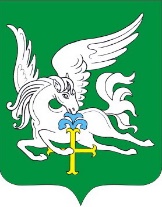 ЧУВАШСКАЯ РЕСПУБЛИКА  КОМСОМОЛЬСКИЙ РАЙОН        ЧĂВАШ РЕСПУБЛИКИ  КОМСОМОЛЬСКИ  РАЙОНĚ        ХИРТИ СĔНТĔР ЯЛ   АДМИНИСТРАЦИЯ ПОЛЕВОСУНДЫРСКОГО   СЕЛЬСКОГО ПОСЕЛЕНИЯ    ПОСТАНОВЛЕНИЕ     17.03.2022  № 10  д . Полевой Сундырь       ПОСЕЛЕНИЙĔН    АДМИНИСТРАЦИЙЕ                ЙЫШĂНУ        17.03. 2022 № 10       Хирти Сĕнтĕр  ялě   АДМИНИСТРАЦИЯ ПОЛЕВОСУНДЫРСКОГО   СЕЛЬСКОГО ПОСЕЛЕНИЯ    ПОСТАНОВЛЕНИЕ     17.03.2022  № 10  д . Полевой Сундырь